NARAVOSLOVJE 6. R - NIS 	23. 11. – 27. 11. 2020 Učenci, ta teden bomo nadaljevali s KROŽENJEM VODE V NARAVI.NAVODILA ZA DELO: V zvezek boste napisali spodnji naslov in prepisali besedilo. Ko boste prepisovali, si sproti dobro oglejte ustrezne slike v UČB., str. 62 in 63.Izvedite tudi 3. vajo na str. 64 (ustreza katera koli kroglica). KROŽENJE VODE V NARAVIVoda na Zemlji ves čas kroži. Pri tem se njena agregatna stanja (trdno, tekoče, plinasto) spreminjajo.NavodiloPreriši v zvezek spodnjo shemo (samo besede in puščice in seveda SONČEK; lahko si tudi natisneš).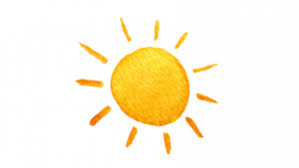 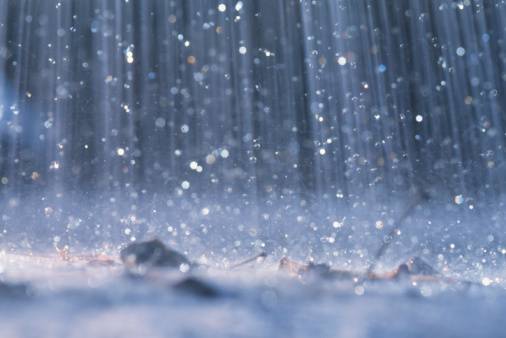 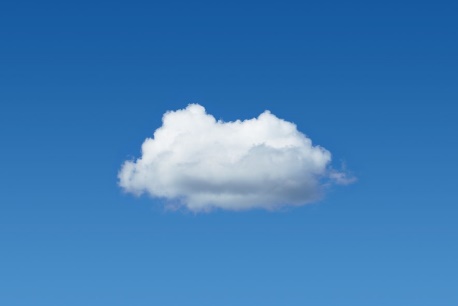 		PADAVINE							ZGOŠČANJE						    				ODTEKANJE VODE				IZHLAPEVANJE			      					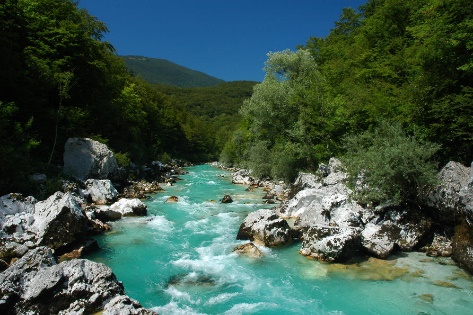 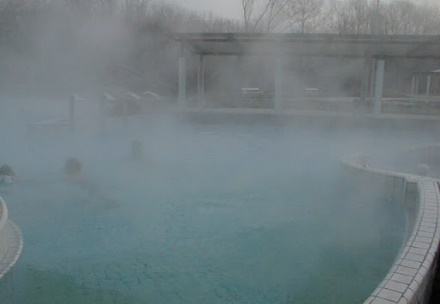 Klikni na povezavo in si oglej video posnetek »Modri Jan«  https://www.youtube.com/watch?v=Ig4HyZDztJs